Общество с ограниченной  ответственностью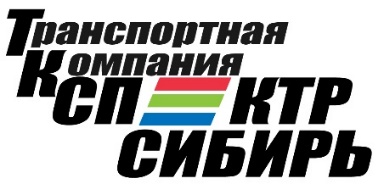 «СПЕКТР СИБИРЬ»ИИН /КПП 5407959287 / 540701001,юр.ад. 630004, г. Новосибирск, пр-т Комсомольский , д.1 пом.209, рс.сч. 40702810032010001014 в ПАО «БАНК УРАЛСИБ» г. Новосибирск, кор.сч. 30101810400000000725, БИК 045004725, ОГРН 1165476186534, ОКПО/ ОКВДЭ 05440896/ 52.29,тел.+7 (421) 235-89-09эл.почта : spektrsibir.hbr@mail.ru 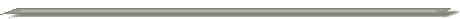 Цены действительны с 11.01.2021из Москвы в города Дальнего Востокаадрес приема груза: г. Москва, ул. Платформа Ростокино, вл. 14, стр. 1режим работы: пн-пт с 9-18 ч, суббота, воскресенье – выходные дни.Прием заявок: в Хабаровске +7 (421) 235-89-09, spektrsibir.hbr@mail.ruВыход контейнеров каждую пятницу, крайний день подвоза груза – среда, стоимость въезда на станцию – 160 руб. Стоимость оформление ТН – 50,00 руб. Минимальная стоимость 1 отправки – 500,00 руб* В цену перевозки включено: ж.д. тариф, погрузочно-разгрузочные работы в пункте отправления.** Время в пути исчисляется с момента отправки транспортного средства.     *** В стоимость входит автоэкспедирование в черте города назначения.Экспедирование по городу отправления – по предварительной заявке. Заявки с оказанием услуги экспедирования груза со склада Грузоотправителя до станции погрузки принимаются накануне дня подачи автотранспорта до 17-00.Отправка грузов осуществляется в сборных контейнерах в составе контейнерного поезда.Груз измеряется по весу или объему в зависимости от коэффициента К=вес(т)/объем(м3). При  К>=0,3 груз оценивается по весу, при К<0,3 груз оценивается по объему. Определение объёма перевозимого груза производится с поправочным коэффициентом 1,1 (+10%), учитывающим плотность загрузки.Груз считается негабаритным, вес одного места на паллете более 1000кг; объем одного места более , один из его линейных размеров более 3м.Если параметры груза превышают указанные нормы по одной позиции – стоимость перевозки увеличивается на 20%; по двум позициям - стоимость перевозки увеличивается на 30%. Документы необходимые для отправки груза:                                                Юридическим лицам: копия сертификата (если груз подлежит обязательной сертификации);  копия счета-фактуры и  товарной накладной (УПД) 1 экземпляр;ветеринарное свидетельство (Форма №2), если груз под контролем Госветнадзора.Физическим лицам: заявление от физического лица с описью отправляемого груза, и указанием реквизитов Грузоотправителя, Грузополучателя, Плательщика (ФИО, паспортные данные, контактные телефоны).      Оригиналы документов, которые необходимо передать Грузополучателю, можно упаковать в одно из мест груза, либо сдать отдельным местом с указанием его в Экспедиторском документе.Документы необходимые для получения груза:Юридическим лицам: доверенность от Грузополучателя (оригинал) и документ, удостоверяющий личность представителя Грузополучателя. Физическим лицам: документ, удостоверяющий личность Грузополучателя.НаправленияТариф руб/м3*Тариф руб/м3*Тариф руб/кг *Тариф руб/кг *Время в пути**Направлениябез НДСс НДСбез НДСс НДСВремя в пути**Москва - Хабаровск3 000,003 600,0011,0013,2014-16 сутокМосква – Владивосток***3950,004740,0015,0018,0017-19 сутокМосква – Благовещенск***4185,005025,0018,5022,5017-19 сутокМосква – Комсомольск-на-Амуре***3985,00 4781,0014,0016,8017-19 суток